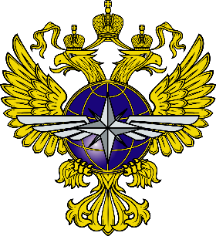 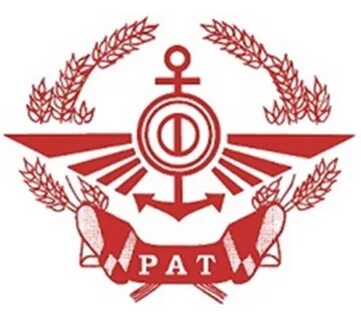 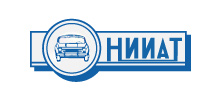 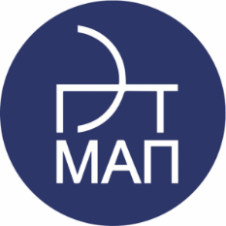 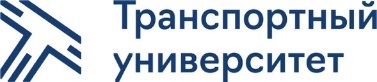 20 апреля 2023 года 10:00г. МоскваПрограмма отраслевого совещания«Региональный комплексный план транспортного обслуживания населения – основные принципы разработки нормативно-правовой базы»Модератор: Донченко В.В. – научный руководитель ОАО «НИИАТ», председатель НТС Комитета по развитию ОТ РАТ10.00-10:05 – В.В. Донченко – научный руководитель ОАО «НИИАТ»;10.05-10:30 – В.В. Луговенко – заместитель директора Департамента государственной политики в области автомобильного и городского пассажирского транспорта;10.30-10:45 –А.А. Белогребень - заведующий отделом Экономики транспорта ОАО «НИИАТ»;10.45-11:00 – А.С. Морозов – вице-президент МАП ГЭТ, заместитель руководителя ЦРТОП РУТ, управляющий партнер ООО «Первая компания транспортной инфраструктуры»;11.00-11:15 – Е.В. Литвин – член Президиума Межрегиональной общественной организации «Координационный совет по организации дорожного движения»;11.30-11:45 – ответы на вопросы участников, выступления, обсуждение.11.45-12:00 – В.В. Донченко, подведение итогов отраслевого совещанияВ программе отраслевого совещания возможны изменения. С актуальной программой отраслевого совещания можно ознакомиться на сайте: https://www.public-transport.org/Для участия в мероприятии просьба пройти регистрацию по адресу: http://www.public-transport.org/В случае возникновения проблемы с загрузкой сайта  www.public-transport.org необходимо провести процедуру очистки кеша браузера.Очистка кэша устранит проблемы с загрузкой, обновит страницы сайта до последней версии и ускорит работу вашего браузера.По всем возникающим с регистрацией вопросам просьба обращаться к Диляре Ахмеровой (тел. 8-908-613-32-10)